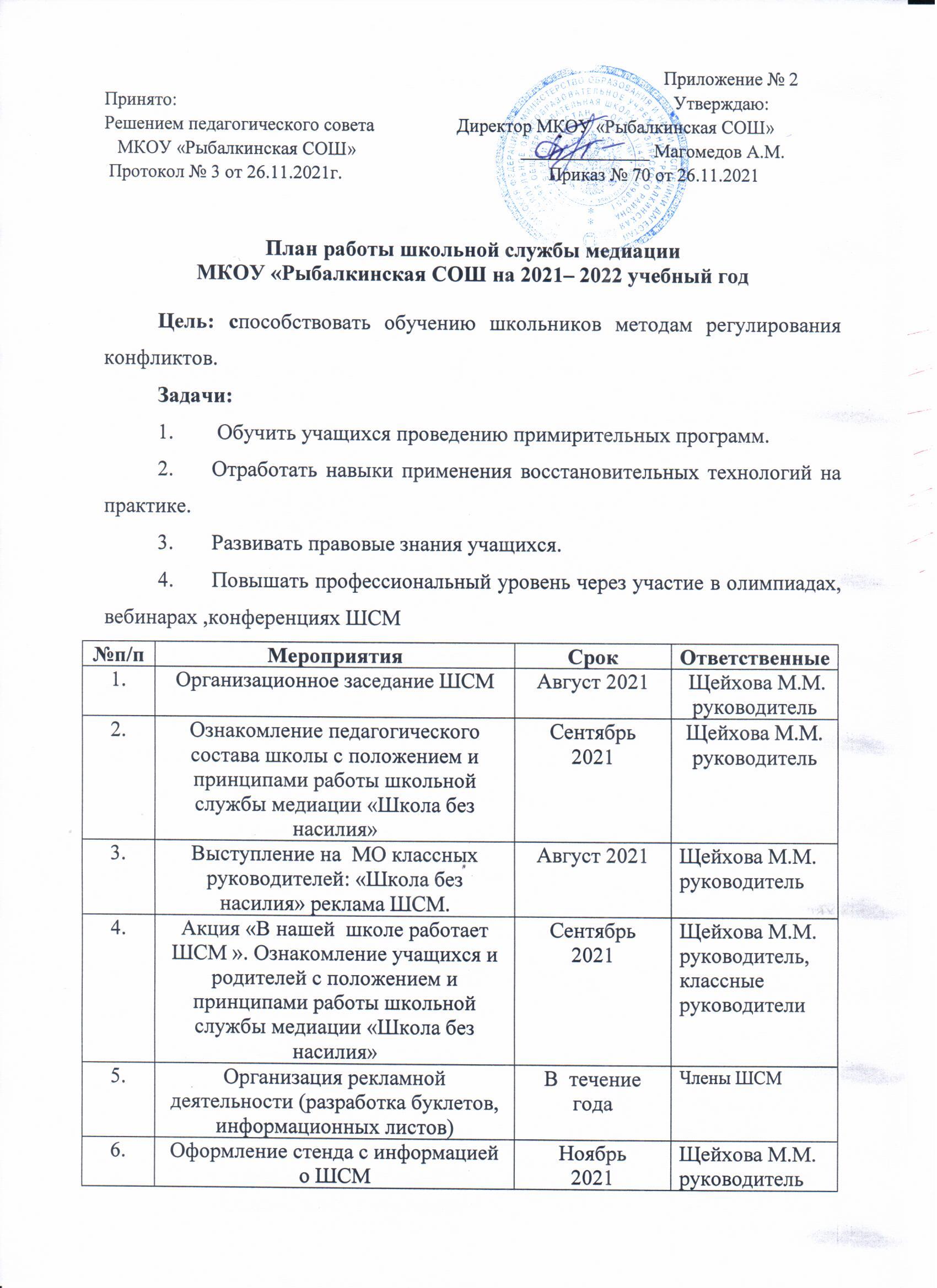 7.Тренинг по отработке навыков проведения и  предварительной встречи Октябрь 2021Щейхова М.М. руководитель8.Участие в семинарах, вебинарах, совещаниях, направленных на повышение квалификации в сфере деятельности  ШСМВ течение годаЩейхова М.М. руководитель9.Обучение членов ШСМ из числа учащихся,  восстановительным технологиямВ течение годаЩейхова М.М. руководитель10.Проведение  классных часов, связанных с темой  конфликтов между людьмиВ течение учебного годаКлассные руководители11.Мониторинг деятельности ШСМЕжеквартальноЩейхова М.М. руководитель12.Знакомство с правовыми документамиВ течение учебного годаЩейхова М.М. руководитель, члены ШСМ13.Сотрудничество с Советом профилактики школыВ течение учебного годаЩейхова М.М. руководитель, члены ШСМ